Met dit formulier dient de bloedafnameorganisatie na afloop van het kalenderjaar de transportkosten te verantwoorden. Let op: bijlagen zijn vereist.`Gegevens van de bloedafname organisatieNaam bloedafnameorganisatie: Contactpersoon BAO: Degene die in Peridos de rol BAO contactpersoon algemeen heeftAGB-code BAO:Naam verantwoordelijk Regionaal Centrum: Declaratie en toelichtingDe daadwerkelijk noodzakelijk gemaakte kosten voor het transport van de hoofdlocatie van de BAO naar het lab : €Let op: Dit mag alleen gaan over betalingen die de BAO heeft gedaan in het kalenderjaar waarover de nacalculatie plaatsvindt.Toelichting hoe de verwachte directe kosten tot stand komen:Bijlagen zijn verplicht: Minimaal vereist zijn gespecificeerde facturen die de kosten  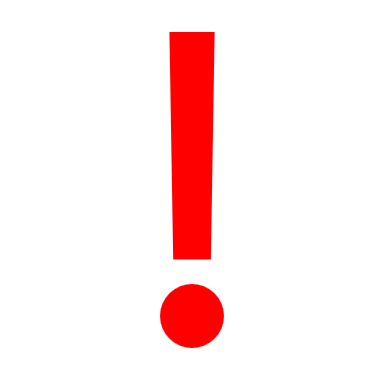  onderbouwen en die de BAO heeft betaald of nog moet betalen.OndertekeningOndertekeningPlaats: Naam BAO contactpersoon algemeen: Datum: Handtekening: _________________________